Roberto Di Stefano sera nommé Chief Executive Officer de 
« Free2Move eSolutions »Amsterdam, le 31 mars 2021 – Roberto Di Stefano sera nommé Chief Executive Officer de Free2Move eSolutions, la nouvelle joint-venture créée par Stellantis et Engie EPS. La société nouvellement créée proposera des solutions innovantes et compétitives permettant de favoriser la transition vers la mobilité électrique à l’échelle mondiale, devenant ainsi un leader international dans la conception, la réalisation et la mise sur le marché de produits et services de e-mobilité plus durables. La constitution de la joint-venture est prévue pour le second trimestre 2021.En 2019, Di Stefano a pris la tête de l’équipe E-mobilité chez Fiat Chrysler Automobiles (FCA) puis Stellantis. Avec toute son équipe, il a participé à la transition de l’entreprise vers l’électrification. Il s’est engagé à trouver des solutions de e-mobilité plus durables tout en offrant des avantages immédiats aux clients grâce à un écosystème de services et de partenaires stratégiques complet, écoresponsable et compétitif sur le plan économique. En 2020, il est également devenu Responsable du développement réseau chez FCA pour la région EMEA.De 2016 à 2019, Roberto a occupé plusieurs postes chez Magneti Marelli, dont deux au Brésil en tant que CEO de Magneti Marelli Amérique latine et CEO des segments mondiaux Transmission (motorisations, électrification et systèmes d’échappement) et Amortisseurs de Magneti Marelli. Après une longue période passée au service des achats (englobant les trois éléments de base que sont les produits chimiques, électriques et métalliques), il a occupé durant 3 ans le poste d’ingénieur en chef des véhicules EMEA et a notamment pris en charge la 1ère Jeep conçue et assemblée en dehors des États-Unis, ainsi que l’Alfa Romeo 4C et plusieurs autres projets.Avec plus de 30 années d’expérience internationale dans les secteurs automobiles et technologiques, Di Stefano a développé une approche centrée sur les changements de cap de l’entreprise, avec des activités essentielles axées sur la gestion manufacturière internationale, le développement commercial, le développement de nouveaux débouchés commerciaux et les fusions-acquisitions.Dans le cadre de ses nouvelles fonctions de CEO chez Free2Move eSolutions, Di Stefano amènera l’entreprise à jouer un rôle actif dans le développement continu de nouvelles solutions de e-mobilité innovantes et ainsi prendre sa place de nouvel acteur technologique grâce à une solide équipe d'ingénieurs en électronique et d’ingénieurs système et une présence industrielle consolidée dans le secteur automobile.À propos de StellantisStellantis est l’un des leaders mondiaux de l’automobile et un fournisseur de mobilité, guidé par une vision claire : offrir la liberté de circulation avec des solutions de mobilité spécifiques, abordables et fiables. Outre son riche patrimoine et sa présence géographique de premier plan, le Groupe possède des atouts majeurs : une performance durable, une expérience approfondie et un grand nombre de collaborateurs travaillant dans le monde entier. Stellantis tirera parti de son large portefeuille de marques emblématiques, fondées par des visionnaires qui leur ont insufflé passion et esprit de compétition qui résonnent encore aujourd’hui, aussi bien auprès des employés que des clients. Stellantis aspire à devenir le meilleur, et non le plus grand, tout en créant de la valeur ajoutée pour toutes les parties prenantes ainsi que pour les communautés dans lesquelles il opère.@StellantisStellantisStellantisStellantisPour plus d’informations, merci de contacter :www.stellantis.com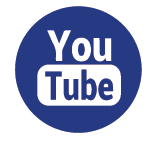 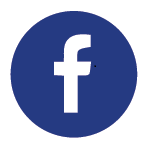 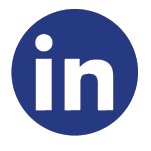 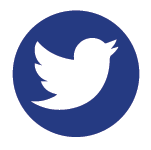 